            Муниципальное казенное общеобразовательное учреждение                «Чилгирская средняя общеобразовательная школа»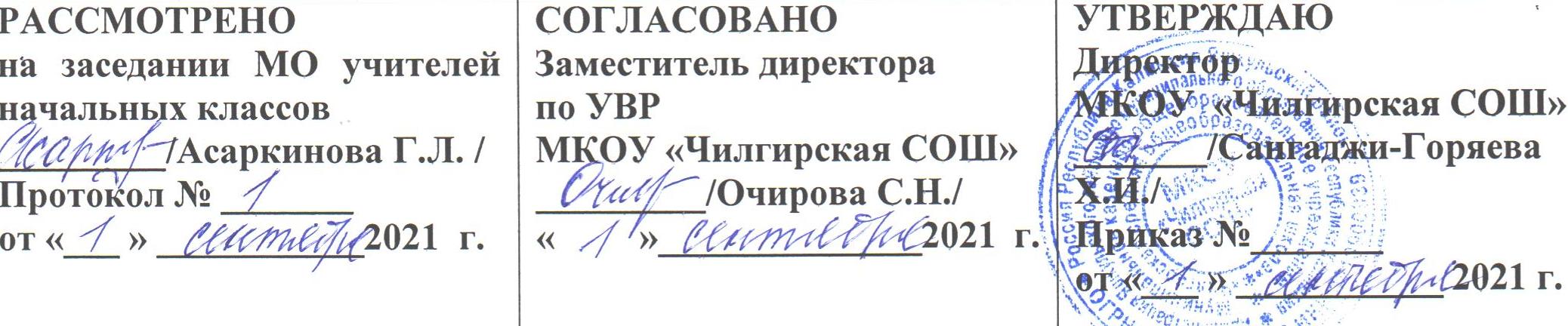 РАБОЧАЯ  ПРОГРАММАпо предмету (курсу) «Русский язык»для 1 классана 2021-2022 учебный год                                    Составитель: Асаркинова Галина ЛиджиевнаПрограмма обеспечена учебно-методическим комплектом:«Прописи.1 класс»: пособие для учащихся общеобразовательных учреждений /В.Г.Горецкий, Н.А.Федосова. – М.: «Просвещение», 2018; «Русский язык. 1 класс»: учебник для общеобразовательных учреждений/ В.П. Канакина, В. Г. Горецкий, М.В. Бойкина. М.: «Просвещение», 2018.  Планируемые результаты Программа обеспечивает достижение первоклассниками следующих личностных, метапредметных и предметных результатов.Личностные результатыОбучающийся получит возможность для формирования следующих личностных УУД:внутренней позиции школьника на уровне положительного отношения к школе;положительного отношения к урокам русского языка;уважительного отношения к русскому языку как родному языку русского народа и языкам, на которых говорят другие народы;интереса к языковой и речевой деятельности;представления о многообразии окружающего мира, некоторых духовных традициях русского народа;представления об этических чувствах (доброжелательности, сочувствия, сопереживания, отзывчивости, любви ко всему живому на Земле и др.);первоначальных навыков сотрудничества со взрослыми и сверстниками в процессе выполнения совместной учебной деятельности на уроке и в проектной деятельности.Метапредметные результатыОбучающийся получит возможность для формирования следующих  регулятивных УУД:принимать и сохранять цель и учебную задачу, соответствующую этапу обучения (определённому этапу урока), с помощью учителя;понимать выделенные ориентиры действий (в заданиях учебника, в справочном материале учебника – в памятках) при работе с учебным материалом;высказывать своё предположение относительно способов решения учебной задачи;проговаривать вслух последовательность производимых действий, составляющих основу осваиваемой деятельности (опираясь на памятку или предложенный алгоритм);оценивать совместно с учителем или одноклассниками результат своих действий, вносить соответствующие коррективы.Обучающийся получит возможность для формирования следующих  познавательных УУД:целенаправленно слушать учителя (одноклассников), решая познавательную задачу;ориентироваться в учебнике (на форзацах, шмуцтитулах, страницах учебника, в оглавлении, в условных обозначениях, в словарях учебника);осуществлять под руководством учителя поиск нужной информации в учебнике и учебных пособиях;понимать знаки, символы, модели, схемы, приведённые в учебнике и учебных пособиях (в том числе в электронном приложении к учебнику);работать с информацией, представленной в разных формах (текст, рисунок, таблица, схема), под руководством учителя;понимать текст, опираясь на содержащую в нём информацию, находить в нём необходимые факты, сведения и другую информацию;преобразовывать информацию, полученную из рисунка (таблицы, модели), в словесную форму под руководством учителя;понимать заданный вопрос, в соответствии с ним строить ответ в устной форме;составлять устно монологическое высказывание по предложенной теме (рисунку);анализировать изучаемые факты языка с выделением их отличительных признаков, осуществлять синтез как составление целого из их частей (под руководством учителя);осуществлять сравнение, сопоставление, классификацию изученных фактов языка по заданному признаку (под руководством учителя);делать выводы в результате совместной работы класса и учителя;подводить языковой факт под понятие разного уровня обобщения (предмет и слово, обозначающее предмет; слова, обозначающие явления природы, школьные принадлежности и др.);осуществлять аналогии между изучаемым предметом и собственным опытом (под руководством учителя).Обучающийся  получит возможность для формирования следующих  коммуникативных УУД:слушать собеседника и понимать речь других;оформлять свои мысли в устной и письменной форме (на уровне предложения или небольшого текста);принимать участие в диалоге;задавать вопросы, отвечать на вопросы других;принимать участие в работе парами и группами;договариваться о распределении функций и ролей в совместной деятельности;признавать существование различных точек зрения; высказывать собственное мнение;оценивать собственное поведение и поведение окружающих, использовать в общении правила вежливости.Работа с информацией:выбирать источник для получения информации (учебник, цифровые электронные средства, справочники, Интернет);анализировать текстовую, изобразительную, звуковую информацию в соответствии с учебной задачей;использовать схемы, таблицы для представления информации;подбирать иллюстративный материал (рисунки, фото, плакаты) к тексту выступления;соблюдать правила информационной безопасности в ситуациях повседневной жизни и при работе в сети Интернет;Умение участвовать в совместной деятельности:понимать и принимать цель совместной деятельности; обсуждать и согласовывать способы достижения общего результата;распределять роли в совместной деятельности, проявлять готовность руководить и выполнять поручения;осуществлять взаимный контроль в совместной деятельности, оценивать свой вклад в общее дело;проявлять готовность толерантно разрешать конфликты.Предметные результатыОбщие предметные результаты освоения программы:представление о русском языке как государственном языке нашей страны Российской Федерации;представление о значимости языка и речи в жизни людей;представление о некоторых понятиях и правилах из области фонетики, графики, орфоэпии, лексики и грамматики, орфографии и пунктуации (в объёме учебной программы);практические умения работать с языковыми единицами;представление о некоторых изменениях в системе русского языка и его развитии, пополнении словарного запаса русского языка;представление о правилах речевого этикета;адаптация к языковой и речевой деятельности.Предметные результаты  блока « Обучение грамоте. Письмо»Добукварный периодОбучающийся научится:отличать устную и письменную речь, отличать буквы и звуки;выделять слова из предложения, соотносить их с моделью слова; разделять слово на слоги с использованием графических схем;делить слова на слог; определять ударный слог в слове; определять главную мысль предложения;отличать гласные звуки от согласных, отличать буквы от звуков; правилам посадки при письме, научится обводить образцы и писать самостоятельно элементы букв, научится безотрывному письму элементов букв, писать буквы и соединения с ними. Обучающийся получит возможность научиться в совместной деятельности с учителем:выделять слоги в словах в процессе слогового анализа слова;определять позицию (ударную и безударную) слога в слове; определять логическое ударение, различать интонационную окраску предложения;понимать смысловое значение интонации;обозначать гласные звуки буквами;рассматривать гласные а, о, у, и  как букву, слог слово;наблюдать за позиционным изменением согласных звуков.Букварный период (основной)Обучающийся научится:давать характеристику согласным звукам, узнавать буквы, обозначающие гласные и согласные звуки, узнавать графический образ букв выделять звуки из слов, группировать, систематизировать буквы по обозначению ими разных звуков и по начертанию;обозначать йотированные звуки вначале слова и  после гласной буквы буквами Е, Ё, Ю, Я;называть буквы в алфавитном порядке, правильно называть буквы. Обучающийся получит возможность научиться:распространять основу предложения, сокращать предложения до основы; правильно выражать свои мысли в речи, наблюдать за ролью формоизменения для точности высказывания мысли и связи слов; наблюдать за расхождением написания и произношения безударных гласных; выделять в однокоренных словах корень; объяснять значение многозначных слов, отгадывать буквенные ребусы;выбирать отрывок,  к которому можно подобрать пословицу; правильно употреблять заглавную букву при написании имен собственных; Обучающийся познакомится  с начертанием букв, научится их воспроизводить на письме, научится писать слоги, слова, короткие предложения с соблюдением наклона, высоты и пропорций букв; будет продолжено сформирование навыка безотрывного письма с наклоном.Послебукварный период	Обучающийся в совместной деятельности с учителем получит возможность научиться: вырабатывать навыки грамотного письма;формировать умение записывать предложение, находить в нем основу;проверить умение записывать предложение, ставить знаки препинания;формировать навыки правописания гласных в корне слова;формировать навыки правописания звонких и глухих согласных в корне слова.Предметные результаты блока «Русский язык»Развитие речиОбучающийся научится:слушать вопрос, понимать его, отвечать на поставленный вопрос;пересказывать сюжет известной сказки по данному рисунку;составлять текст из набора предложений;выбирать заголовок для текста из ряда заголовков и самостоятельно озаглавливать текст;различать устную и письменную речь;различать диалогическую речь;отличать текст от набора не связанных друг с другом предложений.Обучающийся получит возможность научиться:анализировать текст с нарушенным порядком предложений и восстанавливать их последовательность в тексте;определять тему и главную мысль текста;соотносить заголовок и содержание текста;составлять текст по рисунку и опорным словам (после анализа содержания рисунка);составлять текст по его началу и по его концу;составлять небольшие монологические высказывания по результатам наблюдений за фактами и явлениями языка.Система языка. Фонетика, орфоэпия, графикаОбучающийся научится:понимать различие между звуками и буквами;устанавливать последовательность звуков в слове и их количество;различать гласные и согласные звуки, правильно их произносить;определять качественную характеристику гласного звука в слове: ударный или безударный;различать гласный звук [и] и согласный звук [й];различать согласные звуки: мягкие и твёрдые, глухие и звонкие, определять их в слове и правильно произносить;различать непарные твёрдые согласные [ж], [ш], [ц], непарные мягкие согласные [ч’], [щ’], находить их в слове, правильно произносить;различать слово и слог; определять количество слогов в слове, делить слова на слоги;обозначать ударение в слове;правильно называть буквы русского алфавита;называть буквы гласных как показателей твёрдости-мягкости согласных звуков;определять функцию мягкого знака (ь) как показателя мягкости предшествующего согласного звука.Обучающийся получит возможность научиться:наблюдать над образованием звуков речи;устанавливать соотношение звукового и буквенного состава в словах типа стол, конь, ёлка;определять функцию букв е, ё, ю, я в словах типа клён, ёлка и др.;обозначать на письме звук [й’] в словах типа майка, быстрый;располагать заданные слова в алфавитном порядке;устанавливать соотношение звукового и буквенного состава в словах типа коньки, утюг, яма, ель;находить случаи расхождения звукового и буквенного состава слов при орфоэпическом проговаривании слов учителем (вода, стриж, день, жить и др.);произносить звуки и сочетания звуков в соответствии с нормами литературного языка (круг слов определён орфоэпическим словарём в учебнике).ЛексикаОбучающийся научится:различать слово и предложение, слово и слог, слово и набор буквосочетаний (книга – агник);определять количество слов в предложении, вычленять слова из предложения;классифицировать и объединять заданные слова по значению (люди, животные, растения, инструменты и др.);определять группу вежливых слов (слова-прощания, слова-приветствия, слова-извинения, слова-благодарения).Обучающийся получит возможность научиться:осознавать слово как единство звучания и значения;осознавать, что значение слова можно уточнить или определить с помощью толкового словаря;различать предмет (признак, действие) и слово, называющее этот предмет (признак, действие);на практическом уровне различать слова – названия предметов, названия признаков предметов, названия действий предметов;иметь представление о многозначных и однозначных словах (простые случаи), о словах, близких и противоположных по значению;подбирать слова, близкие и противоположные по значению, при решении учебных задач.МорфологияОбучающийся получит возможность научиться:различать слова, обозначающие предметы (признаки предметов, действия предметов);соотносить слова – названия предметов и вопрос, на который отвечают эти слова;соотносить слова – названия действий предметов и вопрос, на который отвечают эти слова;соотносить слова – названия признаков предметов и вопрос, на который отвечают эти слова;различать названия предметов, отвечающие на вопросы «кто?», «что?».СинтаксисОбучающийся научится:различать текст и предложение, предложение и слова, не составляющие предложения;выделять предложения из речи;соблюдать в устной речи интонацию конца предложений;определять границы предложения в деформированном тексте (из 2-3 предложений), выбирать знак для конца каждого предложения;соотносить схемы предложений и предложения, соответствующие этим схемам;составлять предложения из слов (в том числе из слов, данных не в начальной форме);составлять предложения по схеме, рисунку на заданную тему (например, на тему «Весна»);писать предложения под диктовку, а также составлять их схемы.Обучающийся получит возможность научиться:определять существенные признаки предложения: законченность мысли и интонацию конца предложения;устанавливать связь слов в предложении;сравнивать предложения по цели высказывания и по интонации (без терминов) с опорой на содержание (цель высказывания), интонацию (мелодику, логическое ударение), порядок слов, знаки конца предложения.Орфография и пунктуацияОбучающийся научится:а) применять изученные правила правописания:раздельное написание слов в предложении;написание буквосочетаний жи – ши, ча – ща, чу – щу в положении под ударением;отсутствие мягкого знака после шипящих в буквосочетаниях чк, чн, чт;перенос слов;прописная буква в начале предложения, именах собственных;непроверяемые гласные и согласные в корне слова (перечень слов в орфографическом словаре учебника);знаки препинания конца предложения: точка, вопросительный и восклицательный знаки;б) безошибочно списывать текст объёмом 20 – 25 слов с доски и из учебника;
в) писать под диктовку тексты объёмом 15 – 20 слов в соответствии с изученными правилами.Обучающийся получит возможность научиться:определять случаи расхождения звукового и буквенного состава слов;писать двусложные слова с безударным гласным звуком (простейшие случаи, слова типа вода, трава, зима, стрела);писать слова с парным по глухости-звонкости согласным звуком на конце слова (простейшие случаи, слова типа глаз, дуб и др.);применять орфографическое чтение (проговаривание) при письме под диктовку и при списывании;пользоваться орфографическим словарём в учебнике как средством самоконтроля.Календарно-тематическое планированиеОбучение письмуРусский язык № урокаТема урокаКоличество уроковДатаДобукварный период (19 часов)1Пропись – первая учебная тетрадь12Рабочая строка. Верхняя и нижняя линии рабочей строки13Письмо овалов и полуовалов14Письмо длинных прямых наклонных линий15Письмо наклонных  линий с закруглением внизу16Письмо больших и маленьких овалов. 17Письмо наклонных линий с закруглением18Письмо элементов букв19Письмо наклонных линий с петлёй вверху и внизу110Письмо элементов букв111Строчная буква а112Строчная и заглавная буквы А, а 113Строчная и заглавная буквы О, о 114Строчная и заглавная буквы О, о115Строчная буква и116Заглавная буква И117Строчная буква ы118Строчная буква у119Строчная и заглавная буквы У, у1Букварный период ( 56 часов)20Строчная буква н121Заглавная  буква Н122Строчная и заглавная буквы с, С 123Строчная и заглавная буквы с, С124Строчная буква к125Заглавная буква К126Строчная буква т127Заглавная буква Т128Строчная буква л129Заглавная буква Л130Строчная буква р131Заглавная буква Р132Строчная буква в133Заглавная буква В134Строчная буква е135Заглавная буква Е136Строчная буква п137Заглавная буква П138Строчная буква м139Заглавная буква М140Строчная буква з141Заглавная буква З142Строчная буква б143Заглавная буква Б144Строчная буква д145Заглавная буква Д146Строчная буква я147Заглавная буква Я148Строчная буква г149Заглавная буква Г150Строчная буква ч. Слоги ча, чу151Заглавная буква Ч. Слоги ча, чу152Буква ь. Мягкий знак как показатель мягкости согласного 153Буква ь в середине слова154Строчная буква ш155Заглавная буква Ш. Написание слов с сочетанием ши156Строчная буква ж157Строчная и прописная буквы ж, Ж. Написание слов с сочетанием жи158Строчная буква ё159Заглавная буква Ё160Строчная буква й. Слова с буквой й161Строчная буква й. Слова с буквой й162Строчная  буква х163Заглавная буква Х164Строчная буква ю165Заглавная буква Ю166Строчная и заглавная буквы ц, Ц167Строчная и заглавная буквы ц, Ц168Строчная буква э169Заглавная буква Э170Строчная буква щ. Слоги ща, щу171Заглавная буквы щ, Щ.  Написание слов с ща, щу172Строчная буква ф173Заглавная буква Ф174Буквы ь, ъ175Буквы ь, ъ.  Алфавит.1Послебукварный  период (8 часов + 8 ч резерв)Послебукварный  период (8 часов + 8 ч резерв)Послебукварный  период (8 часов + 8 ч резерв)Послебукварный  период (8 часов + 8 ч резерв)76Упражнение в письме букв, слов и предложений. 177Упражнение в письме букв, слов и предложений.178Оформление предложений в тексте179Списывание текста180Упражнение в письме букв, слов и предложений.181Обучающий диктант 182Упражнение в письме букв, слов и предложений.1№ урокаТема урокаКол-во часовДатаНаша речь (2 часа)Наша речь (2 часа)Наша речь (2 часа)Наша речь (2 часа)1Знакомство с учебником. Язык и речь, их значение в жизни людей.12Виды речи (общее представление).1Текст, предложение, диалог (3 часа)Текст, предложение, диалог (3 часа)Текст, предложение, диалог (3 часа)Текст, предложение, диалог (3 часа)3Текст и предложение14Предложение 15Диалог1Слова, слова, слова… (4 часа)Слова, слова, слова… (4 часа)Слова, слова, слова… (4 часа)Слова, слова, слова… (4 часа)6Слово. Роль слов в речи17-8Слова – названия предметов и явлений, слова – названия признаков предметов, слова – названия действий предметов.29Слова однозначные и многозначные1Слово и слог. Ударение (5 часов)Слово и слог. Ударение (5 часов)Слово и слог. Ударение (5 часов)Слово и слог. Ударение (5 часов)10Слово и слог. Деление слов на слоги.111Деление слов на слоги. 112Перенос слов.113Ударение. Ударный и безударный слог.114Ударение. Ударный и безударный слог.1Звуки и буквы (30 часов + 4 ч резерв)Звуки и буквы (30 часов + 4 ч резерв)Звуки и буквы (30 часов + 4 ч резерв)Звуки и буквы (30 часов + 4 ч резерв)15Звуки и буквы.116Русский алфавит, или Азбука. 117Гласные звуки. Буквы, обозначающие гласные звуки.118Буквы е, ё, ю, я и их функции в слове. 119Слова с буквой э.120Ударные и безударные гласные звуки.121Ударные и безударные гласные звуки. Работа с текстом122Ударные и безударные гласные звуки. Проверочный диктант.123Согласные звуки.124Слова с удвоенными согласными.125Буквы Й и И. 126Твёрдые и мягкие согласные звуки.127Согласные парные и непарные по твёрдости-мягкости.128Буквы для обозначения твёрдых и мягких согласных звуков.129Мягкий знак (ь) как показатель мягкости согласного звука. 130Восстановление текста с нарушенным порядком предложений131Согласные звонкие и глухие.132Парные звонкие и глухие согласные звуки на конце слова.133Звонкие и глухие согласные звуки. Работа с текстом.134Звонкие и глухие согласные звуки. Проверочный диктант.135Шипящие согласные звуки. 136Буквосочетания чк, чн, чт.137-38Буквосочетания жи–ши, ча–ща, чу –щу.239-40Заглавная буква в именах, фамилиях, отчествах, кличках животных, названиях городов и т.д.  241Итоговая проверочная работа142-43Проект «Сказочная страничка»244-46Итоговое повторение3